                     КАРАР                                              № 8                                ПОСТАНОВЛЕНИЕ                               «9»  февраль  2023  й.                                                                         «9»  февраля 2023  г.   О присвоении адреса Руководствуясь Федеральным законом от 06.10.2003 №131-ФЗ "Об общих принципах организации местного самоуправления в Российской Федерации", Федеральным законом от 28.12.2013 №443-ФЗ "О федеральной информационной адресной системе и о внесении изменений в Федеральный закон "Об общих принципах организации местного самоуправления в Российской Федерации", Правилами присвоения, изменения и аннулирования адресов, утвержденными Постановлением Правительства Российской Федерации от 19.11.2014 №1221, Приказом Минфина России от 05.11.2015 №171н «Об утверждении Перечня элементов планировочной структуры, элементов улично-дорожной сети, элементов объектов адресации, типов зданий (сооружений), помещений, используемых в качестве реквизитов адреса, и правил сокращенного наименования адресообразующих элементов»,  ПОСТАНОВЛЯЕТ:Присвоить следующие адреса:1.1. Земельному участку с кадастровым номером 02:06:280701:218 присвоить адрес: Российская Федерация, Республика Башкортостан, Баймакский муниципальный  район, Сельское поселение Биляловский сельсовет, д.Семеново, ул.Дружба, земельный участок 22/11.2. Нежилому зданию с кадастровым номером 02:06:280801:275 присвоить адрес: Российская Федерация, Республика Башкортостан, Баймакский муниципальный  район, Сельское поселение Биляловский сельсовет, д. Кугидель, ул. Центральная, здание 22;1.3. Земельному участку с кадастровым номером 02:06:280301:46 присвоить адрес: Российская Федерация, Республика Башкортостан, Баймакский муниципальный  район, Сельское поселение Биляловский сельсовет, д. Уметбаево, ул. Татар, земельный участок 66; 1.4. Нежилому зданию с кадастровым номером 02:06:280301:414 присвоить адрес: Российская Федерация, Республика Башкортостан, Баймакский муниципальный  район, Сельское поселение Биляловский сельсовет, д. Уметбаево, ул. Татар,  здание 66;2. Контроль за исполнением настоящего Постановления оставляю за собой.          Вр.ИО главы сельского поселения           Биляловский сельсовет:                                       Г.А.ЗамановаБАШКОРТОСТАН РЕСПУБЛИКАҺЫРЕСПУБЛИКА БАШКОРТОСТАН                   БАЙМАҠ РАЙОНЫМУНИЦИПАЛЬ РАЙОНЫНЫҢБИЛАЛ АУЫЛСОВЕТЫ АУЫЛ БИЛӘМӘҺЕ ХАКИМИӘТЕ                  453666, Билалауылы,З.Биишева урамы,19Тел. 8(34751)4-85-30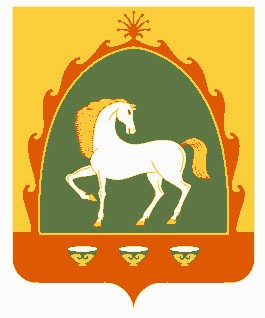 АДМИНИСТРАЦИЯ СЕЛЬСКОГОПОСЕЛЕНИЯ БИЛЯЛОВСКИЙ СЕЛЬСОВЕТ МУНИЦИПАЛЬНОГО РАЙОНАБАЙМАКСКИЙ РАЙОН                      453666, с.Билялово,ул.З.Биишевой,19Тел. 8(34751)4-85-30